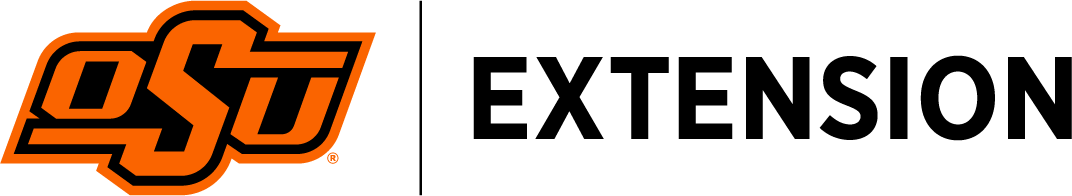 Eating Healthy with Rising Food PricesLeader LessonDate submitted: March 2023Teacher’s GuidePrepared by:	Janice Hermann, Nutrition SpecialistTime needed to teach lesson: 15 to 30 minutesLesson Focus & Description: Interest rates, utility bills and food prices have risen lately, making it more difficult for consumers to make ends meet. With grocery prices being high, it’s more important now than ever to make wise choices at the supermarket in order to put healthy meals on the table, stay within budget and reduce food waste. A healthy eating style can help you be healthier now, and in the future, which in the long run can save you even more money.Objectives: Learn money saving “before shopping” strategies to eat healthy.Learn money saving “while shopping” strategies to eat healthy.Learn money saving “after shopping” strategies to eat healthy.Materials Needed:PowerPoint with Script, either print or electronic versionHandout for members, one copy per participantEvaluation, one copy per participant (Evaluation: Eating Healthy with Rising Food Prices Instrument).Materials Included: Scripted lesson PowerPoint, handout, evaluation Suggested ActivitiesBefore the lesson:Read through the script and handout materials. Get paper copies as needed for the group.Arrange the room so all can seeAfter the lesson:Collect evaluations.Restore the room to pre-lesson arrangement.Collect any unused handouts.Take extra handouts and completed evaluations to County Educator who will send them to Kimberly Williams in Stillwater.Oklahoma State University, as an equal opportunity employer, complies with all applicable federal and state laws regarding non-discrimination and affirmative action. Oklahoma State University is committed to a policy of equal opportunity for all individuals and does not discriminate based on race, religion, age, sex, color, national origin, marital status, sexual orientation, gender identity/expression, disability, or veteran status with regard to employment, educational programs and activities, and/or admissions. For more information, visit https:///eeo.okstate.edu